Vào 16 giờ 30 phút chiều 31/8/2020, Ban Chỉ đạo phòng chống dịch bệnh Covid-19 Thành phố Hồ Chí Minh đã tổ chức họp giao ban trực tuyến về tình hình dịch bệnh diễn ra trên địa bàn.Chủ trì cuộc họp có Phó Chủ tịch Thường trực UBND Thành phố Lê Thanh Liêm, Phó Chủ tịch UBND Thành phố Ngô Minh Châu.Tham dự có Phó Chủ tịch UBND Thành phố Dương Anh Đức cùng các thành viên Ban chỉ đạo Thành phố về phòng, chống dịch Covid-19 và lãnh đạo các quận, huyện, đơn vị tại các điểm cầu trực tuyến. 1. Tóm tắt chung về diễn biến dịch bệnh ngày 31/8/2020:	1.1. Tình hình dịch bệnh tại TP. Hồ Chí Minh:- Tổng số trường hợp Covid-19: 77 ca phát hiện tại TP. Hồ Chí Minh và 01 ca chuyển viện từ Bệnh viện Bạc Liêu (bệnh nhân 278); 67 bệnh nhân (BN) đã được điều trị khỏi bệnh; Hiện đang cách ly điều trị 11 BN gồm 05 trường hợp phát hiện trong cộng đồng (liên quan đến ổ dịch tại Đà Nẵng) và 06 trường hợp người nhập cảnh (có 01 người nhập cảnh trái phép). Tất cả các bệnh nhân đang có sức khỏe ổn định.- Số trường hợp nghi ngờ trong ngày 31/8/2020 có 188 người có triệu chứng viêm hô hấp đang được cách ly theo dõi và xét nghiệm chẩn đoán tại các khu cách ly của các bệnh viện. Không trường hợp nào có triệu chứng nặng, 164 trường hợp đã có kết quả âm tính, 24 trường hợp còn lại đang chờ kết quả.	- Số trường hợp đang cách ly tập trung trong ngày: 1.154 trường hợp, trong đó: Khu cách ly tập trung của thành phố: 418 người; Cơ sở cách ly tập trung quận, huyện: 257 người; Cách ly tại khách sạn cho các chuyên gia nước ngoài: 479 người; Cách ly tại các bệnh viện: 13 người. Số trường hợp đang cách ly tại nhà/nơi lưu trú trong ngày: 370 người.- Giám sát hành khách đến thành phố trong ngày: 10 chuyến bay quốc tế thực hiện khai báo y tế đối với 42 người là thành viên tổ bay và 163 chuyên gia, nhà ngoại giao (trong đó có 159 được chuyển cách ly y tế tại khách sạn theo quy định, 04 người được chuyển cách ly tại bệnh viện Quận7); 104 chuyến bay quốc nội khai báo y tế với 15.145 hành khách; 06 chuyến tàu lửa với 1.265 khách; 13 tàu nhập cảnh với 245 thuyền viên (04 thuyền viên được chuyển cách ly tại Nhà Bè, còn lại được cách ly tại tàu). Phát hiện và giám sát người nhập cảnh trái phép: tính đến 31/8/2020, ngành y tế phối hợp lực lượng công an và chính quyền địa phương tổ chức cách ly tập trung và lấy mẫu xét nghiệm 126 người, phát hiện 01 trường hợp dương tính (BN912). - Từ ngày 22/4/2020 đến nay đã xét nghiệm kiểm tra cho 4.505 thành viên phi hành đoàn của 841 chuyến bay thuộc 18 hãng hàng không quốc tế; trong đó 4.495 người có kết quả âm tính, 08 người đang chờ kết quả, 02 người dương tính (BN 321 và BN 322).- Giám sát các trường hợp ca bệnh sau xuất viện và trường hợp sau cách ly tập trung từ các tỉnh trở về TP. Hồ Chí Minh: Đến ngày 31/8/2020, TP. Hồ Chí Minh đã có 66 BN xuất viện tại Thành phố và 19 BN xuất viện ở các bệnh viện tỉnh, thành khác chuyển về để tiếp tục theo dõi; Tổ chức giám sát cho 60 BN theo đúng quy định, hướng dẫn của Bộ Y tế (do có 25 bệnh nhân về nước hoặc trở về địa phương ngay sau xuất viện), phát hiện 15 trường hợp tái dương tính sau xuất viện, đến nay có 14/14 đã có kết quả xét nghiệm âm tính và được xuất viện.Đến 11 giờ 30 ngày 31/8/2020, tổng số người hoàn thành cách ly tập trung đã được xác minh đang cư trú trên địa bàn thành phố là 1.739 người	- Tổ chức xét nghiệm Covid-19: Tổng số lượng xét nghiệm (lũy tích) đã thực hiện cho tất cả các nhóm đối tượng là hơn 131.976 mẫu (đến 11 giờ 00 ngày 31/8/2020).	- Giám sát người đến Đà Nẵng từ ngày 01/7/2020: Hoàn tất và kết thúc việc lấy mẫu với 54.105 khai báo y tế tại 24 quận, huyện. Tất cả đã được lấy mẫu xét nghiệm, trong đó có 54.099 người có kết quả âm tính, 06 người có kết quả dương tính đã được Bộ Y tế công bố (BN 510, 517, 518, 567, 568, 589).	- Giám sát y tế người về từ các tỉnh, thành có ca bệnh COVID-19 trong cộng đồng (đến ngày 31/8/2020): Có 287 người về từ các tỉnh, thành có ca bệnh COVID-19 trong cộng đồng (cách ly tập trung 251, cách ly tại  nhà 36). Đã lấy 268 mẫu xét nghiệm, trong đó 313 mẫu có kết quả âm tính, 55 chờ kết quả.- Giám sát, điều tra người tiếp xúc và có liên quan đến các ca bệnh mới: Qua điều tra dịch tễ, đến nay đã tiếp cận được 959 người tiếp xúc gần hoặc có liên quan đến các ca bệnh. Tất cả đã được lấy mẫu xét nghiệm và có kết quả xét nghiệm âm tính. Đến nay là 33 ngày kể từ khi ghi nhận ca bệnh sau cùng, tại Thành phố chưa phát hiện có trường hợp lây nhiễm từ 08 ca bệnh trong cộng đồng. 	Riêng 07 người nhập cảnh được cách ly tập trung ngay, không phát hiện trường hợp lây nhiễm trong số những người cùng chuyến đi; 01 trường hợp tái dương sau nhập cảnh, đã thực hiện khoanh vùng, kiểm soát dịch tại cộng đồng.		1.2. Công tác phòng chống dịch bệnh triển khai tiếp theo:- Triển khai thực hiện Thông báo số 313/TB-VPCP ngày 29 tháng 8 năm 2020 của Văn phòng Chính phủ về kết luận của Thủ tướng Chính phủ Nguyễn Xuân Phúc tại cuộc họp Thường trực Chính phủ về phòng, chống dịch COVID-19; Thông báo kết luận số 643/TB -VP ngày 18 tháng 8 năm 2020 của UBND Thành phố về kết luận của Chủ tịch UBND Thành phố Nguyễn Thành Phong tại cuộc họp trực tuyến Ban Chỉ đạo Thành phố về phòng, chống dịch Covid-19.- Tiếp tục thông tin, tuyên truyền về tình hình dịch bệnh, các biện pháp phòng, chống dịch bệnh Covid-19 trong tình hình mới và công tác phòng chống dịch bệnh của thành phố. Xử phạt hành chính đối với vi phạm không đeo khẩu trang nơi công cộng, nhắc nhở người dân bỏ khẩu trang đã sử dụng đúng nơi quy định.- Tiếp tục thực hiện các bộ tiêu chí đánh giá mức độ an toàn phòng chống dịch bệnh Covid-19 đối với các lĩnh vực hoạt động, sản xuất, kinh doanh, nhằm đảm bảo kiểm soát tốt dịch bệnh Covid-19 đồng thời gắn với nhiệm vụ phát triển kinh tế - xã hội trong tình hình mới.- Tăng cường năng lực xét nghiệm của các cơ sở (công suất 12.000 - 13.000 mẫu/ngày) để tầm soát các đối tượng nguy cơ, phát hiện sớm nhằm ngăn chặn, cách ly, khoanh vùng, dập dịch kịp thời không để lây lan dịch bệnh trong cộng đồng, trong các cơ sở y tế, cơ quan quản lý. Tăng cường công tác xét nghiệm sàng lọc đối với những người có triệu chứng hô hấp tại các cơ sở y tế để có thể phát hiện sớm các trường hợp nguy cơ.- Các cơ sở khám bệnh, chữa bệnh tiếp tục duy trì biện pháp đảm bảo an toàn phòng chống dịch Covid-19 theo hướng dẫn của Bộ Y tế, Sở Y tế để hạn chế tối đa lây nhiễm trong cơ sở y tế và lây nhiễm chéo nhân viên y tế; tập huấn cập nhật kiến thức chẩn đoán, điều trị dịch bệnh Covid-19 theo hướng dẫn mới của Bộ Y tế, huy động các y bác sĩ giỏi để điều trị cho các ca nhiễm, không để xảy ra tử vong, không để lây nhiễm chéo cho cán bộ y tế; 	- Sở Y tế phối hợp tổ chức tiếp nhận người từ Đà Nẵng, các du học sinh từ các nước (Lào, Campuchia …) có nguyện vọng trở về địa phương.		2. Ý kiến chỉ đạo của Phó Chủ tịch Thường trực UBND Thành phố Lê Thanh Liêm 	Ghi nhận nỗ lực của các Sở - ngành, quận - huyện trong việc kiềm chế, kiểm soát sự lây lan của dịch bệnh trên địa bàn, Phó Chủ tịch Thường trực UBND Thành phố cho rằng, đến nay là 33 ngày kể từ khi ghi nhận ca bệnh sau cùng, Thành phố chưa xuất hiện ca nhiễm mới, chứng tỏ công tác phòng chống dịch đã đạt được kết quả bước đầu, dịch bệnh đã nằm trong kiểm soát. Tuy nhiên, không phải vì vậy mà lơ là, chủ quan, mất cảnh giác. 	Trên cơ sở diễn biến dịch bệnh trong nước và thế giới, Phó Chủ tịch Thường trực UBND Thành phố Lê Thanh Liêm yêu cầu: 	1. Các Sở - ngành, quận - huyện thực hiện nghiêm kết luận của Thủ tướng Chính phủ Nguyễn Xuân Phúc tại Thông báo số 313/TB-VPCP về phòng, chống dịch Covid-19.2. Tăng cường tuyên truyền và đẩy mạnh công tác phòng, chống dịch bệnh tại các nơi tập trung đông người, nhất là dịp lễ Quốc Khánh 2/9 và dịp Lễ Vu Lan - Rằm tháng 7 âm lịch sắp tới.3. Ngày 5/9, các trường học trên địa bàn Thành phố sẽ đồng loạt tổ chức khai giảng năm học mới 2020 - 2021. Sở Giáo dục và Đào tạo phối hợp cùng các Sở - ngành, địa phương triển khai tốt theo nội dung kịch bản đã được UBND Thành phố thông qua.4. Trên cơ sở tình hình dịch bệnh hiện nay, các ngành, đơn vị, địa phương nhanh chóng và quyết liệt triển khai các giải pháp phát triển kinh tế, đảm bảo thực hiện mục tiêu kép vừa phòng chống dịch hiệu quả, vừa phục hồi sản xuất kinh doanh.5. Các Sở - ngành, quận - huyện tiếp tục thực hiện các biện pháp phòng chống dịch bệnh, kiên định 6 nguyên tắc chống dịch và phương châm “5 tại chỗ”, cảnh giác cao, tuyệt đối không chủ quan, lơ là; tăng cường kiểm soát, phòng dịch với các đối tượng có nguy cơ cao, các nơi tập trung đông người, các đơn vị cung cấp suất ăn tập thể, khu lưu trú của công nhân, chợ truyền thống…5. Sở Y tế tập trung tổ chức xét nghiệm tầm soát trong cộng đồng, nhất là các khu dân cư, ký chế xuất, khu công nghiệp, chợ đầu mối,… Giám sát chặt chẽ, xét nghiệm kiểm tra sau 5 ngày, 14 ngày và tiếp tục cách ly tại nhà đủ 14 ngày đối với người mắc Covid-19 sau xuất viện. Đồng thời, tham mưu cho UBND Thành phố kế hoạch tăng cường đầu tư cho y tế.6. Sở Lao động – Thương binh và Xã hội tiếp tục họp xét cho chuyên gia nước ngoài, lao động tay nghề cao, nhà quản lý doanh nghiệp nhập cảnh vào Thành phố. 7. Sở Y tế phối hợp với Sở Lao động – Thương binh và Xã hội, Đại học Quốc gia TP. Hồ Chí Minh cùng các đơn vị liên quan tổ chức chu đáo việc sắp xếp, tiếp đón, bố trí cách ly tập trung theo quy định những người về từ Đà Nẵng. 8. Sở Thông tin và Truyền thông tăng cường tuyên truyền đến từng người dân để mỗi người chịu trách nhiệm sức khỏe của bản thân, gia đình và cộng đồng; duy trì bắt buộc đeo khẩu trang khi ra khỏi nhà, tới nơi công cộng, thường xuyên rửa tay bằng dung dịch sát khuẩn, giữ gìn vệ sinh nơi ở, nơi làm việc; hạn chế tập trung đông người; khi có dấu hiệu sốt nên báo cáo cơ quan, cơ sở y tế để thực hiện theo dõi, giám sát y tế cần thiết.9. Các sự kiện chính trị, kinh tế, văn hóa, xã hội cần thiết tổ chức phải đảm bảo yêu cầu phòng chống dịch của ngành y tế; các cán bộ công chức, viên chức phải gương mẫu, đi đầu trong thực hiện các biện pháp phòng, chống dịch bệnh.10. Khẩn trương cập nhật, bổ sung và hoàn thiện các Bộ tiêu chí an toàn trên các lĩnh vực để phù hợp trong tình hình mới. 11. Các Sở - ban - ngành, quận - huyện chủ động xây dựng kịch bản theo từng ngành, lĩnh vực để giảm tác động của dịch bệnh Covid-19; tăng cường kỷ luật kỷ cương, nâng cao trách nhiệm của người đứng đầu. Hạn chế tối đa các cuộc thanh tra, kiểm tra hoạt động tại các doanh nghiệp khi chưa thật sự cần thiết. Đăng ký thực hiện ít nhất 03 công trình chuyển đổi số thực hiện trong cuối năm 2020. 12. Sở Công Thương phát động và đẩy mạnh Chương trình kích cầu tiêu dùng trên địa bàn Thành phố trong 04 tháng cuối năm 2020. Tham mưu cho UBND Thành phố các giải pháp thiết thực để tháo gỡ khó khăn cho doanh nghiệp. 13. Sở Tài chính tham mưu bằng văn bản cho UBND Thành phố phát động phong trào tiết kiệm trong các Sở - ban - ngành, quận - huyện để dồn nguồn lực cho các hoạt động phục hồi kinh tế, trình UBND Thành phố trong tháng 9/2020.14. Sở Du lịch và các đơn vị liên quan tổng hợp các khó khăn, vướng mắc của doanh nghiệp trong đợt Covid-19 thứ 2 để tham mưu UBND Thành phố kiến nghị cấp có thẩm quyền.14. Ủy ban MTTQ Việt Nam Thành phố và các tổ chức chính trị - xã hội phát huy vai trò, sức mạnh khối đại đoàn kết toàn dân; vận động công chức, viên chức, người lao động và nhân dân tích cực hưởng ứng các chủ trương, quyết sách của Thành phố. 15. Ban An toàn vệ sinh thực phẩm Thành phố phối hợp với Sở Thông tin và Truyền thông khẩn trương tổ chức họp báo thông tin cụ thể cho báo chí và người dân về sản phẩm Patê Minh Chay, đảm bảo thu hồi toàn bộ các sản phẩm đã được phân phối ra thị trường trên địa bàn Thành phố.                             TRUNG TÂM BÁO CHÍ THÀNH PHỐ HỒ CHÍ MINH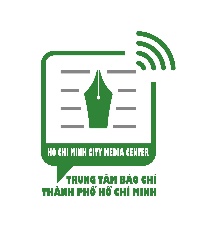 BAN CHỈ ĐẠO PHÒNG CHỐNG COVID-19 THÀNH PHỐ HỒ CHÍ MINHTHÔNG TIN BÁO CHÍ VỀ CÔNG TÁC PHÒNG CHỐNG DỊCH BỆNH COVID-19 TRÊN ĐỊA BÀN THÀNH PHỐ NGÀY 31/8/2020Thông báo số 33